สรุปผลการดำเนินการจัดซื้อจัดจ้างในรอบเดือน พฤศจิกายน  พ.ศ.2566 ปีงบประมาณ พ.ศ. 2567สถานีตำรวจภูธรคอนสาร จังหวัดชัยภูมิวันที่ 15 เดือน มีนาคม พ.ศ. 2567ตรวจแล้วถูกต้อง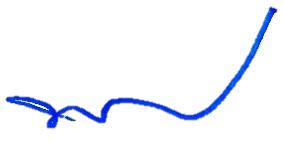  							  ว่าที่ พ.ต.อ.								      ( พงศ์สุข คงปัญโญ )								         ผกก.สภ.คอนสารลำดับงานที่จัดซื้อหรือจัดจ้างวงเงินที่จัดซื้อหรือจัดจ้าง (บาท)ราคากลาง(บาท)วิธีซื้อหรือจ้างรายชื่อผู้เสนอราคาและราคาที่เสนอผู้ได้รับการคัดเลือกและราคา ที่ตกลงซื้อหรือจ้างเหตุผลที่คัดเลือก โดยสรุปเลขที่และวันที่ของสัญญา1จัดซื้อน้ำมันเชื้อเพลิง (รถยนต์เช่า)เดือน มีนาคม 25674,7004,700เฉพาะเจาะจงสถานีน้ำมันสหกรณ์การเกษตรคอนสาร จำกัดเสนอราคา 4,700 บาทสถานีน้ำมันสหกรณ์การเกษตรคอนสาร จำกัดเสนอราคา 4,700 บาทเป็นราคาตามท้องตลาดคุ้มค่า     /25676 มี.ค. 25672จัดซื้อน้ำมันเชื้อเพลิง (รถยนต์-รถจักรยานยนต์)เดือน มีนาคม 256760,00060,000เฉพาะเจาะจงสถานีน้ำมันสหกรณ์การเกษตรคอนสาร จำกัดเสนอราคา 60,000 บาทสถานีน้ำมันสหกรณ์การเกษตรคอนสาร จำกัดเสนอราคา 60,000 บาทเป็นราคาตามท้องตลาดคุ้มค่า     /25676 มี.ค. 2567